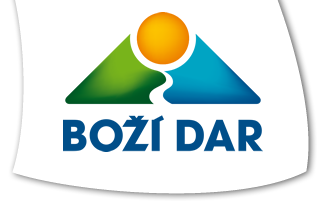 Tisková zpráva ze dne 2.12.2019JEŽÍŠKOVY VÁNOČNÍ TRHYVážená paní redaktorko,vážený pane redaktore,druhou adventní sobotu 7. prosince od 10 do 17 hodin zve město Boží Dar na Ježíškovy vánoční trhy. Krušnohorská řemesla tady vskutku žijí. Krušnohorští umělci vdechují život dílům inspirovaným našimi horami, přírodou a lidmi. Krušné hory a jejich předvánoční atmosféra jsou jedinečné právě v čase vánočním. Advent 7.prosince můžete strávit s rodinou a přáteli na Božím Daru, který hostí tradiční Ježíškovy vánoční trhy.Božídarské náměstí zaplní místní produkty, rukodělné domácí práce, výrobky z přírodních materiálů, staré receptury a výrobní postupy tak, jak je znají v českém i saském pohraničí. Na Božím Daru Vaše děti možná poprvé uvidí a budou si moci vyzkoušet paličkování, ruční šití rukavic nebo řezbářství. Letošní program doplní svou prezentací, avizující nadcházející zimní sezónu, také Horská služba ČR. Ježíškovy vánoční trhy a jejich organizátoři pečují od roku 2010 o vysokou kvalitu produktů a dbají o zachování vánoční atmosféry, kterou si užijí děti i dospělí.Od 10 do 17 hodin budou na božídarském náměstí k vidění zajímavé exempláře starých ski či lyžařského vybavení našich dědečků a pradědečků. Na místě si můžete objednat i pár ski zcela nových.V prostorách radnice na Božím Daru jsou připraveny ukázky krušnohorských řemesel – ruční výroba kožených rukavic a paličkování krajek. V Muzeu Boží Dar si můžete prohlédnout dřevěné betlémy z dílny minulých generací krušnohorských řezbářů.Polední hodinku vyplní vánočními koledami kantorská skupina Silbegrim (12-13 hodin, náměstí Boží Dar).Od 13 hodin se přímo na náměstí uskuteční charitativní aukce Truhlářství Dorazin v projektu „Pomáháme Vašíkovi“. A domů si nezapomeňte odvézt pohlednici s originálním vánočním razítkem, to letošní budou božídarští pošťáci razítkovat jen do 23.prosince.Ježíškovy vánoční trhy i letos přinášejí inspiraci na krásný vánoční dárek z Krušných hor.Podrobnější informace a program Ježíškových vánočních trhů naleznete na webových stránkách města Boží Dar www.bozidar.cz a v kalendáři akcí Karlovarského kraje na adrese projektu www.zivykraj.cz.Ke zveřejnění: Zařadit aktuálněKe zveřejnění: Zařadit aktuálněMěsto Boží DarBoží Dar čp. 1, 362 62 Boží Darwww.bozidar.czKontaktní osoba pro média:Martina PoštováTel.: 776 776 096akce@bozidar.czInfocentrum Boží Dar (tel.:359 571 007; mobil:603 539 020; email: info@bozidar.cz) 